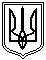 Миколаївська міська радаМиколаївського районуМиколаївської областіVIII скликанняПостійна комісія міської ради зпитань прав людини, дітей, сім'ї, законності, гласності, антикорупційної політики,місцевого самоврядування, депутатської діяльності та етикиПРОТОКОЛ № 2від 24.12.2020Засідання постійної комісії міської ради з питань прав людини, дітей, сім'ї, законності, гласності, антикорупційної політики,місцевого самоврядування, депутатської діяльності та етикиПрисутні депутати Миколаївської міської ради VIIІ скликання:Голова постійної комісії - Кісельова О.В. Тимчасовий секретар постійної комісії – Дробот Л.А.Члени постійної комісії :, Ільюк А.О., Коренєв С.М., Мєдвєдєв О.Е.Відсутні члени комісії: - Домбровська Т.М. (службова необхідність).Запрошені та присутні: Кравченко Ю.В. – начальник служби у справах дітей Миколаївської міської ради;Представники ЗМІ та інші особи.РОЗГЛЯНУЛИ :1. Обрання секретаря постійної комісії з питань прав людини, дітей, сім'ї, законності, гласності, антикорупційної політики, місцевого самоврядування, депутатської діяльності та етики Миколаївської міської ради VIII скликання на засіданні постійної комісії 24.12.2020.СЛУХАЛИ: Кісельову О.В., голову постійної комісії, яка запропонувала в зв’язку з відсутністю секретаря постійної комісії Домбровської Т.М., обрати секретарем на засіданні постійної комісії 24.12.2020 - Дробот Л.А.ВИСНОВОК: Обрати секретарем на засіданні постійної комісії 24.12.2020 - Дробот Л.А.ГОЛОСУВАЛИ: «за» – 4, «проти» – 0, «утримались» – 0.Примітка: Дробот Л.А. не приймала участі у голосуванні даного питання.2. Розгляд листа служби у справах дітей Миколаївської міської ради від 23.12.2020 №41458/25.01-18/20-2 за вх.№2066 щодо розгляду на постійній комісії з питань прав людини, дітей, сім'ї, законності, гласності, антикорупційної політики, місцевого самоврядування, депутатської діяльності та етики Миколаївської міської ради VIII скликання проєкту рішення міської ради «Про внесення змін до рішення міської ради від 21.12.2018 №49/13 «Про затвердження міської комплексної програми захисту дітей «Діти Миколаєва» на 2019-2021 роки», файл s-sd-005.СЛУХАЛИ:Кравченко Ю.В., начальника служби у справах дітей Миколаївської міської ради, яка зазначила, що проєкт рішення розроблено з метою визначення участі територіальної громади у вирішенні питань матеріального характеру у сфері захисту прав та інтересів дітей-сиріт та дітей, позбавлених батьківського піклування, а саме, витрат на надання матеріальної фінансової допомоги сім’ям, які виховують дітей-сиріт та дітей, позбавлених батьківського піклування, з інвалідністю, з розрахунку одного прожиткового мінімуму на дитину відповідного віку двічі на рік.В обговоренні питання приймали участь всі члени постійної комісії.ВИСНОВОК:Підтримати проєкт рішення міської ради «Про внесення змін до рішення міської ради від 21.12.2018 №49/13 «Про затвердження міської комплексної програми захисту дітей «Діти Миколаєва» на 2019-2021 роки» та винести на розгляд сесії Миколаївської міської ради;Начальнику служби у справах дітей Миколаївської міської ради вжити заходів (підготовка проєкту рішення про внесення змін до Програми в частині збільшення фінансування на окремі заходи) щодо врахування пропозиції щодо утримання житлового фонду сім’ям, які виховують дітей-сиріт та дітей, позбавлених батьківського піклування, з інвалідністю, для забезпечення супровіду складних сімей та інші необхідні кошти при коригуванні бюджету м.Миколаєва на 2021 рік;Головним розпорядникам коштів при коригуванні бюджету м. Миколаєва на 2021 рік врахувати збільшення фінансування по Програмі захисту дітей «Діти Миколаєва» на 2019-2021 роки на відповідні заходи.ГОЛОСУВАЛИ: «за» – 5, «проти» – 0, «утримались» – 0.3. Щодо розробки проєкту рішення міської ради «Про затвердження Регламенту Миколаївської міської ради VIIІ скликання».СЛУХАЛИ: Кісельову О.В., яка зазначила, що в ході розробки проєкту рішення міської ради «Про затвердження Регламенту Миколаївської міської ради                     VIIІ скликання» тимчасовою контрольною комісією окремі статті Регламенту, які вже почали реалізовуватися, а саме обрання заступників голів постійної комісії та секретарів постійної комісії, були змінені, та викладені в наступній редакції: «У разі якщо постійна комісія не обрала заступника голови постійної комісії та/або секретаря постійної комісії на першому засіданні постійної комісії, заступник голови та/або секретар обирається відповідним рішенням Ради».Наголосила, що з позицією тимчасової контрольної комісії, в частині викладення даної статті, цілком не згодна з правової точки зору, оскільки дана норма суперечить Положенню про постійні комісії Миколаївської міської ради                     VIIІ скликання та Закону України «Про місцеве самоврядування в Україні».В обговоренні питання приймали участь всі члени постійної комісії.ВИСНОВОК:При розгляді на сесії Миколаївської міської ради проєкту рішення міської ради «Про затвердження Регламенту Миколаївської міської ради                     VIIІ скликання» врахувати позицію постійної комісії.ГОЛОСУВАЛИ: «за» – 3, «проти» – 0, «утримались» – 2 (Коренєв С.М.,                Дробот С.А.).Голова комісії					                                О. КІСЕЛЬОВАСекретар комісії          						            Л. ДРОБОТ